【2020停一下往山林跑加購商品】※防疫安全考量，請自行攜帶水杯及餐具※【手腕水壺】加購價150元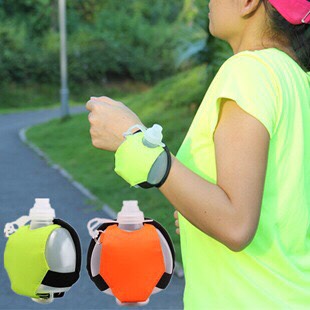 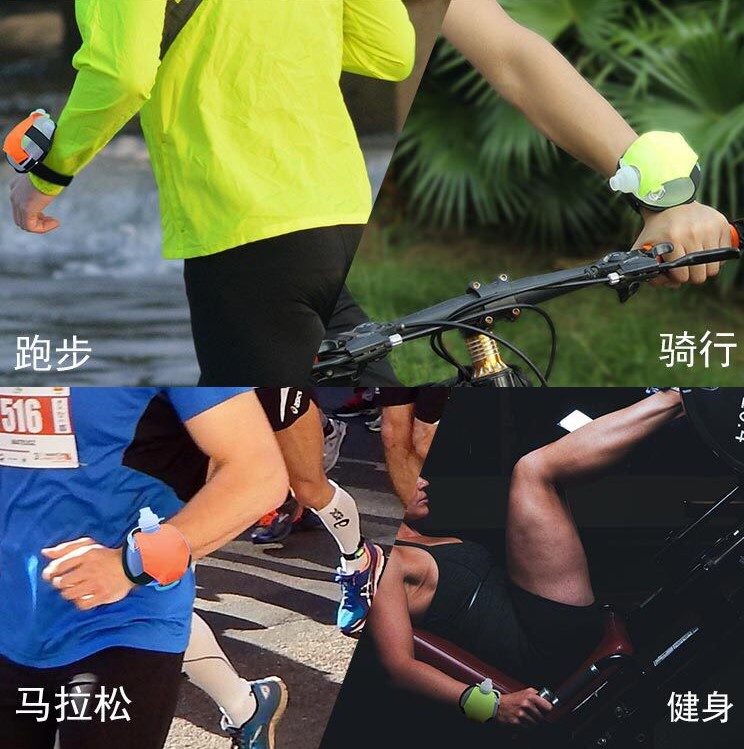 【可折疊食品級矽膠水壺】加購價250元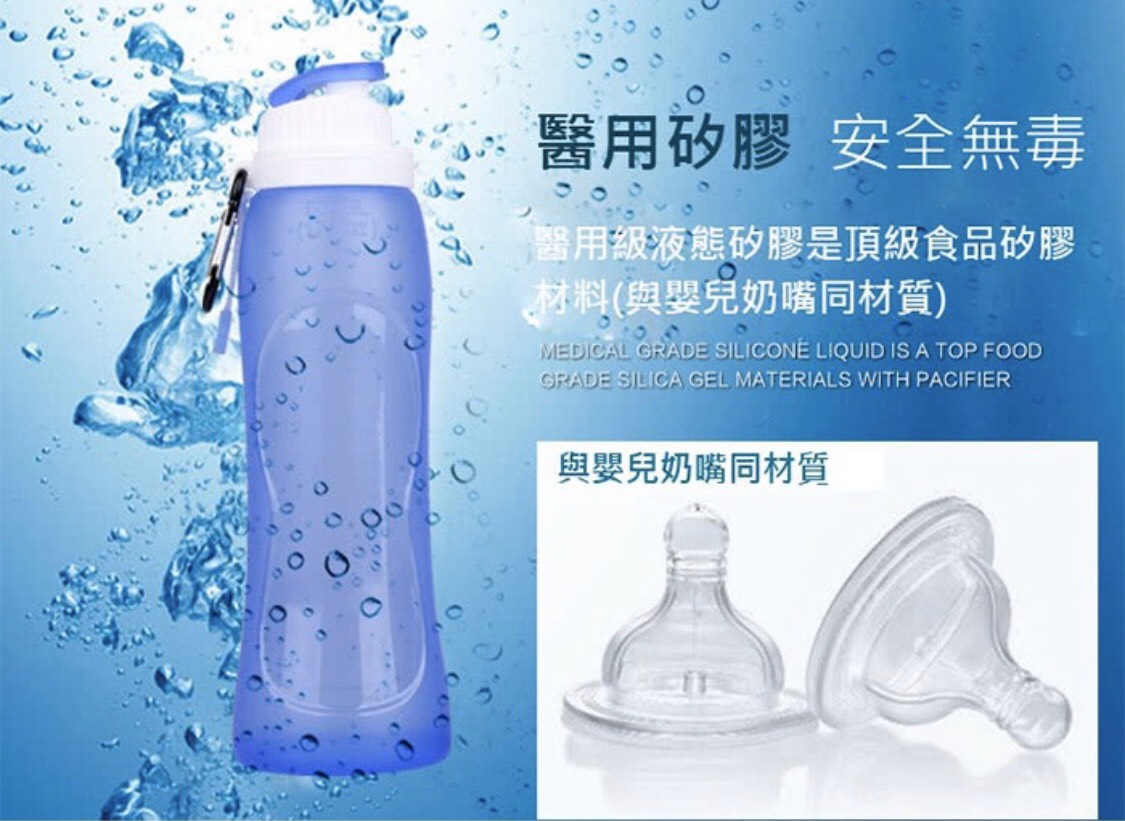 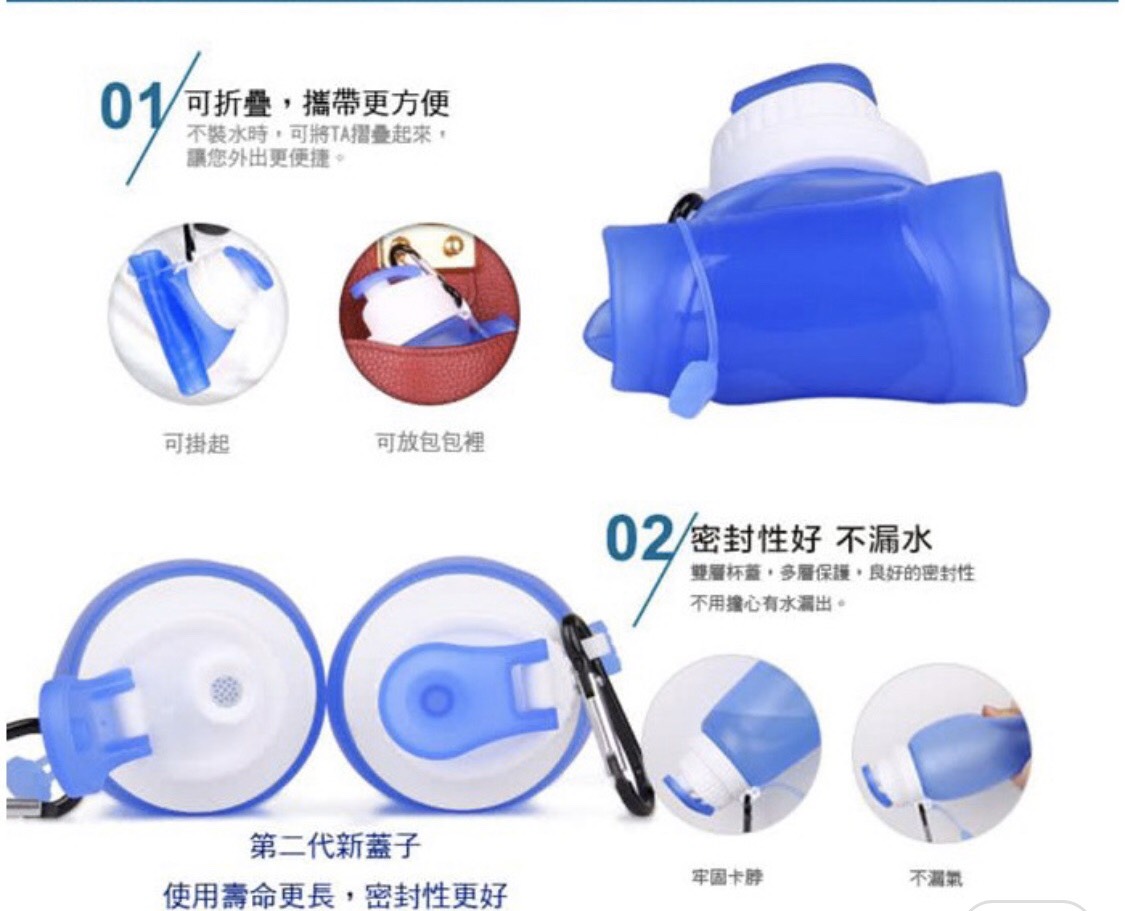 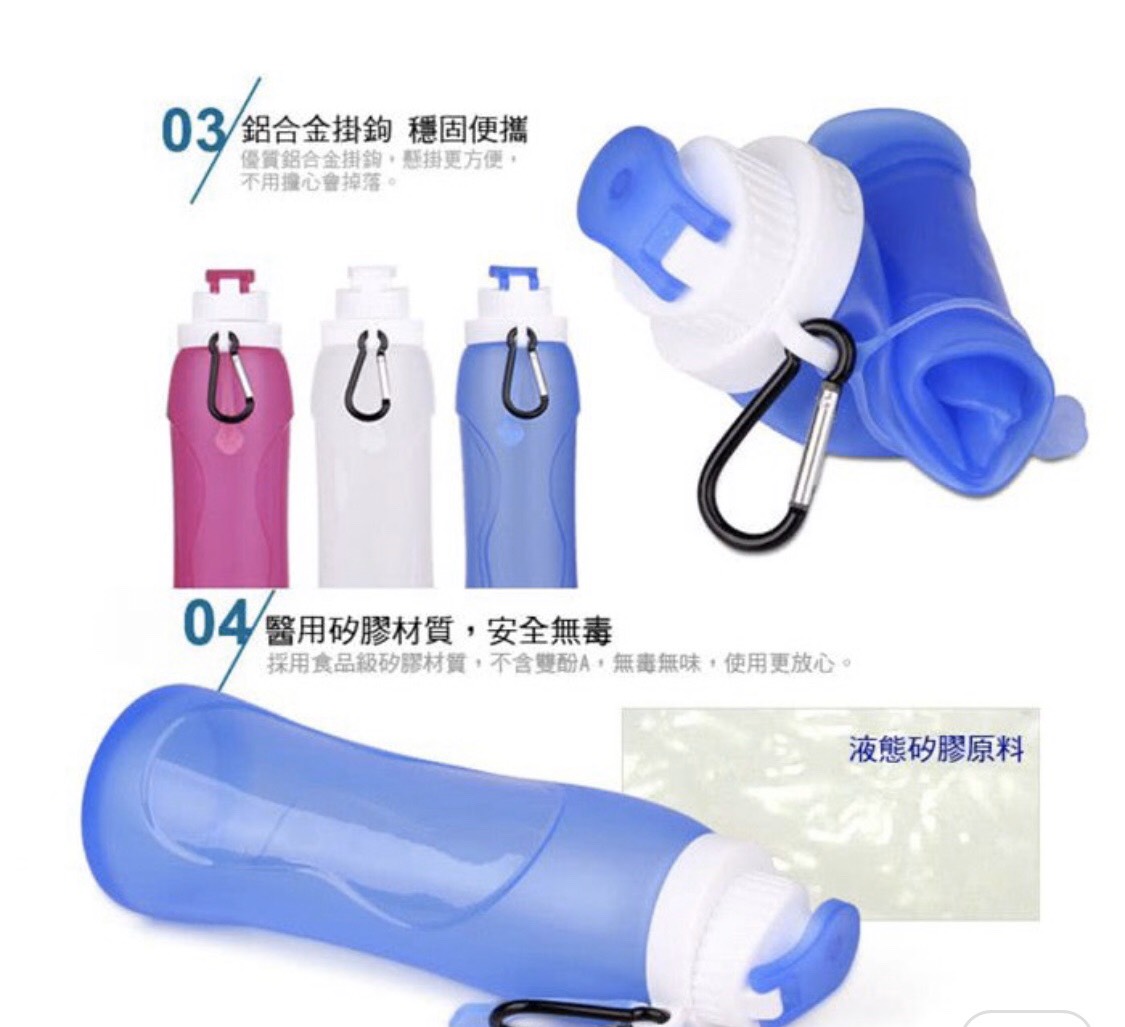 【完勝抗菌黑虎將軍口罩套】加購價150元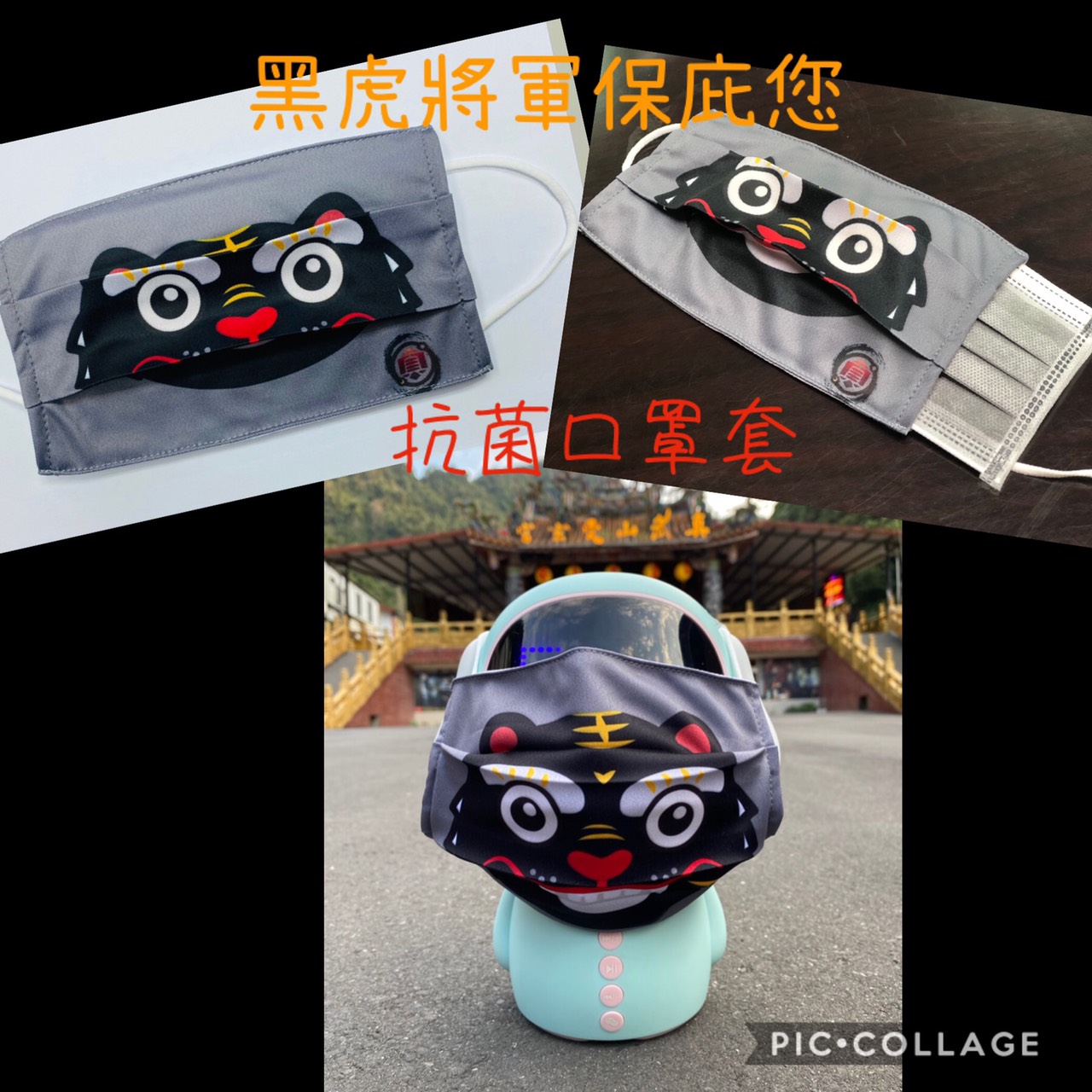 